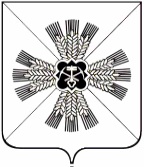 КЕМЕРОВСКАЯ ОБЛАСТЬАДМИНИСТРАЦИЯ ПРОМЫШЛЕННОВСКОГО МУНИЦИПАЛЬНОГО РАЙОНАПОСТАНОВЛЕНИЕот «27» июня 2019 г. № 754-П        пгт. ПромышленнаяО внесении изменения в постановление администрации Промышленновского муниципального района от 16.04.2019 № 506-П «О комиссии по проведению Всероссийской переписи населения 2020 года на территории Промышленновского района»В связи с кадровыми изменениями:1. Внести в постановление администрации Промышленновского муниципального района от 16.04.2019 № 506-П «О комиссии по проведению Всероссийской переписи населения 2020 года на территории Промышленновского района» (далее – постановление) следующие изменения, изложив состав Комиссии по проведению Всероссийской переписи населения 2020 года на территории Промышленновского муниципального района в новой редакции, согласно приложению № 1 к настоящему постановлению.2. Постановление подлежит обнародованию на официальном сайте администрации Промышленновского муниципального района в сети Интернет. 3.  Контроль  за исполнением настоящего постановления возложить на заместителя главы Промышленновского муниципального района                А.А. Зарубину.4. Постановление вступает в силу со дня подписания.Исп. Л.Н. Ждановател. 71917                                                                                                                           Приложение № 1                                                                                        к постановлению                                                                     администрации Промышленновского                                                                                   муниципального района                                                                              от 16 апреля 2019  №  506-ПСоставКомиссии по проведению Всероссийской переписи населения 2020 годана территории Промышленновского муниципального района                       Заместитель главыПромышленновского муниципального района                          А.А. ЗарубинаГлава Промышленновского муниципального районаД.П. ИльинСеребров Виктор Ефремович- первый заместитель   главы Промышленновского муниципального района, председатель комиссииЗарубинаАнастасия Александровна- заместитель главы Промышленновского муниципального района, заместитель председателя комиссииАнниковаНаталья Николаевна- уполномоченный по вопросам ВПС 2020 в Промышленновском районе, ответственный секретарь комиссии (по согласованию)БесединаЮлия Юрьевна- и.о. директора МАУ «Многофункциональный центр предоставления государственных и муниципальных услуг» Ващенко Елена Александровна- заместитель главы Промышленновского муниципального районаВостриковаОльга Викторовна- главный редактор МКП «Редакция газеты «Эхо» (по согласованию)Кондратьева Ирина Константиновна- ведущий специалист-эксперт отдела государственной статистики в г. Кемерово (по согласованию)Крылова Юлия Анатольевна- начальник отдела по архитектуре и градостроительству администрации Промышленновского муниципального района                                                                                                                                                                                                                                                                                                                                                                                                                                                                                                                                                                                                                                                                                                                                                                                                      Коровина Оксана Викторовна- начальник Управления социальной защиты населения администрации Промышленновского муниципального районаМалышевНиколай Григорьевич- начальник Управления по жизнеобеспечению и строительству Промышленновского муниципального районаМясоедоваТатьяна Васильевна- начальник Управления образования администрации Промышленновского муниципального районаМотрийТатьяна Петровна- председатель Совета народных депутатов Промышленновского муниципального района (по согласованию)МясоедоваАнна Алексеевна- заместитель главы Промышленновского муниципального района - начальник Управления культуры, молодежной политики, спорта и туризма администрации Промышленновского муниципального районаМихайленкоДенис Станиславович- начальник полиции Отдела МВД России по Промышленновскому району, подполковник полиции (по согласованию)ОвсянниковаИрина Алексеевна- начальник финансового управления по Промышленновскому району (по согласованию)Смыков Константин Александрович- главный врач  ГБУЗ КО «Промышленновская районная больница» (по согласованию)УдовиченкоНаталья Викторовна- председатель комитета по управлению муниципальным имуществом администрации Промышленновского муниципального районаФедарюкСергей Анатольевич- заместитель главы Промышленновского муниципального районаФилатоваАнтонина Леонидовна- начальник отделения по вопросам миграции Отдела МВД России по Промышленновскому району, старший лейтенант полиции (по согласованию)ХасановаСветлана СергеевнаШумкина Ольга Николаевна- начальник юридического отдела администрации  Промышленновского муниципального района- начальник организационного отдела администрации Промышленновского муниципального района 